РАЗРАБОТКА УРОКА ПО  РУССКОМУ ЯЗЫКУВ 4 КЛАССЕ НА ТЕМУ:  «Моя родина - Узбекистан» ДЛЯ  ШКОЛ СМЕШАННОГО ТИПА Рябова Ирина Михайловна,учитель высшей категории Средней общеобразовательной школы №44 Галляаральского района Джизакской области2020 год.Цели:Обучающая: познакомить учащихся с лексическим материалом на тему: «Моя Родина - Узбекистан»;дать понятие об обстоятельстве места; толкование значений слов и словосочетаний: Родина, страна, президент,  флаг, герб, гимн, независимость, праздник; на материале усвоенной лексики, выработать использование слов, выражающих место действия.Развивающая: отработать навыки устной и письменной речи учащихся, обогатить словарный запас;  формировать навыки правильного использования в речи слов, выражающих место действия; способствовать развитию внимания, памяти и связной речи учащихся; вызвать интерес к уроку.Воспитательная: воспитание патриотических чувств, любви к своей стране; привитие любви и уважения к  представителям других национальностей в Узбекистане. Учащиеся запомнят образ Родины, государственные символы Узбекистана. Правила поведения при исполнении Государственного гимна, при подъёме Государственного флага Республики Узбекистан.  Слова: Родина, край, страна, государство, Президент, флаг, герб, гимн, независимость, праздник.Тип урока: комбинированныйМетод: беседа, кластер, метод проектов, игровые методы.Оборудование: раздаточные материалы, иллюстрации, мультимедийная презентация, мультипликационный герой Лунтик.Формирование  ключевых компетенций.Ход урокаОрганизационный момент. Постановка темы и целей урока. Проверка готовности класса к уроку.Учитель: Ты белым золотом одета,
Ты вся, как золотой хирман,
Республика тепла и света,
Мой солнечный Узбекистан.- Путешественник Лунтик оказался в нашем городе и совершенно случайно попал к нам, в 4 класс. Ему очень интересно, где же он, о чем могут рассказать те мальчишки и девчонки, которых он увидел. Ребята, вы согласны помочь Лунтику? Итак, мы начинаем путешествие по нашей необъятной Родине – Узбекистан.II. Опрос пройденного материала.1. Обобщение ранее полученных знаний.- О чем же мы можем рассказать? Ответить на этот вопрос нам поможет игра «Лифт». Прокатим в лифте от того места, где живет каждый из нас. Она может быть двухкомнатной, трехкомнатной и т.д. Это…? (квартира).- Лифт едет вверх. Квартира – это наш дом.- Подъезд – это часть нашего дома.- Дом – это часть нашей улицы.- Улица – это часть нашего города или района.- Наш город – это город Галляарал.- город Галляарал – это часть Джизакской области.- Джизакская область область – это часть нашей страны.- Наша страна – это независимое государство Узбекистан.- Узбекистан – это часть планеты Земля.- Быстро ли мы поднялись на лифте? Вот и Лунтик даже глазом моргнуть не успел, а ему так хочется подробнее ознакомиться с местом, где вы живете. Придется возвратиться назад, но с остановками на некоторых этажах.III. Работа по изучению нового материала.1. Напоминание о том, что планета Земля имеет форму шара.- Итак, мы на вершине лифта. Где же мы? Доскажите словечко.Ни начала, ни конца,На затылка, ни лица,Знают все и млад, и стар,Что наш дом –  большущий… (шар).Учитель на карте показывает место, где находится Республика Узбекистан.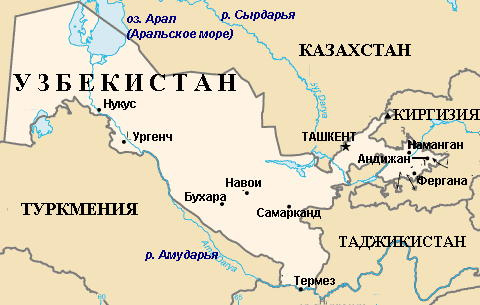 - Наша страна находится на материке Евразия.- Какие еще имена есть у нашей страны? (Край, Родина.)- Кем является каждый из нас для своей страны? (гражданин, житель )2. Словарная работа:Родина - VatanКрай - YurtСтрана - MamlakatНезависимость - MustaqillikСимволы - RamzlarПраздник - bayramСтолица - PoytaxtПрезидент - PrezidentНарод - XalqГражданин - FuqaroЖитель - aholi- Какой город является столицей  нашей страны? (Ташкент)3. Показ мультимедийной презентации «Ташкент» и работа по вопросам. - Ташкент – столица Республики Узбекистан, главный город государства. Поднимите руки те, кто бывал там. Какой это город?Вывод: У каждого государства есть не только главный город – столица, но и свои символы: герб, флаг и гимн.4. Показ презентации «Государственные символы»и работа по вопросам.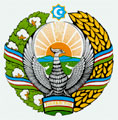 - Что такое герб? Это эмблема государства. - Что такое флаг? Это символ нашего государства. Прикрепленное к древку полотнище определенного цвета или нескольких цветов. 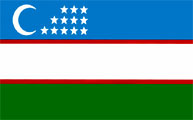 - Но есть еще у каждой страны торжественная песня. Как она называется? (гимн) Когда можно услышать гимн своей страны? (Прослушивание первого куплета гимна стоя).Золотые эти долины – дорогой Узбекистан,Славный дух твоих предков с тобой!Сила великого народа в тяжкие временаСоздала тебя на радость всему миру!- А знаете ли вы пословицы о Родине? Какие? ( Пословицы о Родине на таблице).Жить – Родине служить.Человек без Родины, что соловей без песни.Народы нашей страны дружбой сильны.Будем крепко мы дружить и стране  родной служить.Родная земля – золотая колыбель.Все земли хороши, а своя – всех лучше.Родина - мать, умей за нее постоять.
На чужбине и собака тоскует.
Родная сторона - мать, чужая - мачеха.
Своя земля и в горсти мила.
На чужбине родная землица во сне снится.Вывод: у каждой страны есть свои государственные символы.- Многое узнал Лунтик, а хочется ему узнать еще больше. Закрываем глаза. Лифт едет вниз.5. Показ презентации «Древние города Узбекистана».* Физкультурная минутка.IV. Закрепление изученного материала.Составление кластера на тему Родина- Нашему гостю Лунтику очень хотелось бы познакомиться поближе с каждым из вас.  Он доволен вашими познаниями о своем городе и о своей стране. Лунтик считает вас хорошими исследователями  и ему приятно было оказаться именно в Узбекистане. Поэтому он решил попросить вас заполнить анкеты, которые прочитает вечером, и, может быть, ему захочется еще раз побывать у нас в гостях (заполнение анкеты, смотреть приложение).V.  Обобщение и подведение итогов урока.- Спасибо вам, ребята, за активное участие в путешествии. Вы действительно многое узнали  о своей стране – это наша Родина!- До свидания, Лунтик! Приходи к нам еще, если хочешь узнать много нового и интересного.VI. Оценивание.VII. Задание на дом. Подготовить небольшой рассказ о своём родном городе Галляарале.Приложение О том, что я уже знаю1. Мой адрес:город ______________________________________район ______________________________________улица ______________________________________дом___________ квартира _________2. Адрес моей школы:улица _________________________ дом _________3. Моя Родина:страна ______________________________________символы________________________________________4. Я живу на планете _________________________Ход урока.Элементы ключевых компетенцийМетод1.Организационный моментКоммуникативная компетенция - (понимает на слух простые фразы и несложный разговор на русском языке;  умеет задать простой вопрос и дать ответ в пределах изученного материала; умеет вести диалог, состоящий из вопросов и ответов).Беседа.2.Актуализация знанийКоммуникативная компетенция - умеет задать простой вопрос и дать ответ в пределах изученного материала.Игровые методы, работа по картине3.Изучение нового материалаКомпетенция личностного самосовершенствования -  психологически готов к изучению русского языка, совершенствованию своих знаний и умений.Информационная компетенция - понимает простые фразы на русском языке в пределах изученного материала.Кластер, мультимедиа, метод проектов.4.Закрепление изученного материалаКоммуникативная компетенция  - умеет правильно писать изученные слова, составлять связной текст в пределах  изученной лексики, умеет читать слова и предложения.Общекультурная компетенция – может следовать морально-нравственным правилам русского речевого этикета в пределах изучаемого.Компетенция социально-гражданской активности - умеет рассказать о своей родине на русском языке на основе изученного материала. Метод проектов, кластер.5.Итог урока.Рефлексия.Коммуникативная компетенция - понимает на слух простые фразы и несложный разговор на русском языке в пределах изученного материала,  умеет задать простой вопрос и дать ответ в пределах изученного.Компетенция личностного самосовершенствования - стремится  совершенствовать свои знания и умения;Игровые методы 6.Домашнее заданиеИнформационная компетенция - умение пользоваться существующими источниками  информации, такими как книги и учебники.Самостоятельное чтение текста, запись изученных конструкций